МИНИСТЕРСТВО ПРОСВЕЩЕНИЯ РОССИЙСКОЙ ФЕДЕРАЦИИ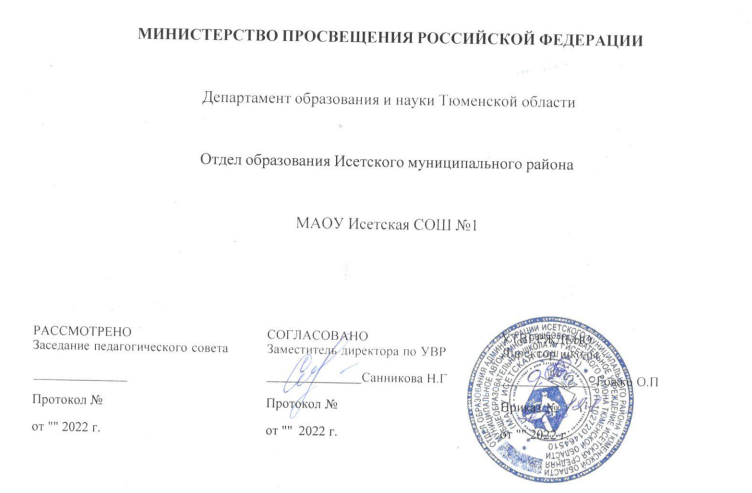 Департамент образования и науки Тюменской областиОтдел образования Исетского муниципального районаМуниципальное автономное общеобразовательное учреждение Исетская средняя общеобразовательная школа № 1РАБОЧАЯ ПРОГРАММА(ID 1965264)учебного предмета«Изобразительное искусство»для 5-7 класса основного общего образования с. Минино 2022ПОЯСНИТЕЛЬНАЯ ЗАПИСКА К МОДУЛЮ «ДЕКОРАТИВНО-ПРИКЛАДНОЕ И НАРОДНОЕ ИСКУССТВО»ОБЩАЯ ХАРАКТЕРИСТИКА МОДУЛЯ «ДЕКОРАТИВНО-ПРИКЛАДНОЕ И НАРОДНОЕ ИСКУССТВО»Основная цель — развитие визуально-пространственного мышления учащихся как формы эмоционально-ценностного, эстетического освоения мира, формы самовыражения и ориентации в художественном и нравственном пространстве культуры. Искусство рассматривается как особая духовная сфера, концентрирующая в себе колоссальный эстетический, художественный и нравственный мировой опыт.Изобразительное искусство как школьная дисциплина имеет интегративный характер, так как включает в себя основы разных видов визуально-пространственных искусств: живописи, графики, скульптуры, дизайна, архитектуры, народного и декоративно-прикладного искусства, фотографии, функции художественного изображения в зрелищных и экранных искусствах.Основные формы учебной деятельности — практическая художественно-творческая деятельность, зрительское восприятие произведений искусства и эстетическое наблюдение окружающего мира.Важнейшими задачами являются формирование активного отношения к традициям культуры как смысловой, эстетической и личностно значимой ценности, воспитание гражданственности и патриотизма, уважения и бережного отношения к истории культуры своего Отечества, выраженной в её архитектуре, изобразительном искусстве, в национальных образах предметно-материальной и пространственной среды, в понимании красоты человека.Программа направлена на достижение основного результата образования — развитие личности обучающегося, его активной учебно-познавательной деятельности, творческого развития и формирования готовности к саморазвитию и непрерывному образованию.Рабочая программа ориентирована на психолого-возрастные особенности развития детей 11— 15 лет, при этом содержание занятий может быть адаптировано с учётом индивидуальных качеств обучающихся как для детей, проявляющих выдающиеся способности, так и для детей-инвалидов и детей с ОВЗ.Для оценки качества образования кроме личностных и метапредметных образовательных результатов выделены и описаны предметные результаты обучения. Их достижение определяется чётко поставленными учебными задачами по каждой теме, и они являются общеобразовательными требованиями.В урочное время деятельность обучающихся организуется как в индивидуальной, так и в групповой форме. Каждому учащемуся необходим личный творческий опыт, но также необходимо сотворчество в команде – совместная коллективная художественная деятельность, которая предусмотрена тематическим планом и может иметь разные формы организации.Учебный материал каждого модуля разделён на тематические блоки, которые могут быть основанием для организации проектной деятельности, которая включает в себя как исследовательскую, так и художественно-творческую деятельность, а также презентацию результата.Однако необходимо различать и сочетать в учебном процессе историко-культурологическую, искусствоведческую исследовательскую работу учащихся и собственно художественную проектную деятельность, продуктом которой является созданное на основе композиционного поиска учебное художественное произведение (индивидуальное или коллективное, на плоскости или в объёме, макете).Большое значение имеет связь с внеурочной деятельностью, активная социокультурная деятельность, в процессе которой обучающиеся участвуют в оформлении общешкольных событий ипраздников, в организации выставок детского художественного творчества, в конкурсах, а также смотрят памятники архитектуры, посещают художественные музеи.ЦЕЛЬ ИЗУЧЕНИЯ МОДУЛЯ «ДЕКОРАТИВНО-ПРИКЛАДНОЕ И НАРОДНОЕ ИСКУССТВО»Целью изучения является освоение разных видов визуально-пространственных искусств: живописи, графики, скульптуры, дизайна, архитектуры, народного и декоративно-прикладного искусства, изображения в зрелищных и экранных искусствах (вариативно).Модуль объединяет в единую образовательную структуру художественно-творческую деятельность, восприятие произведений искусства и художественно-эстетическое освоение окружающей действительности. Художественное развитие обучающихся осуществляется в процессе личного художественного творчества, в практической работе с разнообразными художественными материалами.Задачами модуля «Декоративно-прикладное и народное искусство» являются:освоение художественной культуры как формы выражения в пространственных формах духовных ценностей, формирование представлений о месте и значении художественной деятельности в жизни общества;формирование у обучающихся представлений об отечественной и мировой художественной культуре во всём многообразии её видов;формирование у обучающихся навыков эстетического видения и преобразования мира; приобретение опыта создания творческой работы посредством различных художественныхматериалов в разных видах визуально-пространственных искусств: изобразительных (живопись, графика, скульптура), декоративно-прикладных, в архитектуре и дизайне, опыта художественного творчества в компьютерной графике и анимации, фотографии, работы в синтетических искусствах (театре и кино) (вариативно);формирование пространственного мышления и аналитических визуальных способностей; овладение представлениями о средствах выразительности изобразительного искусства как способахвоплощения в видимых пространственных формах переживаний, чувств и мировоззренческих позиций человека;развитие наблюдательности, ассоциативного мышления и творческого воображения;воспитание уважения и любви к цивилизационному наследию России через освоение отечественной художественной культуры;развитие потребности в общении с произведениями изобразительного искусства, формирование активного отношения к традициям художественной культуры как смысловой, эстетической и личностно значимой ценности.МЕСТО МОДУЛЯ «ДЕКОРАТИВНО-ПРИКЛАДНОЕ И НАРОДНОЕ ИСКУССТВО» В УЧЕБНОМ ПЛАНЕМодуль «Декоративно-прикладное и народное искусство» изучается 1 час в неделю, общий объем составляет 34 часа.СОДЕРЖАНИЕ МОДУЛЯ «ДЕКОРАТИВНО-ПРИКЛАДНОЕ И НАРОДНОЕ ИСКУССТВО»Общие сведения о декоративно-прикладном искусствеДекоративно-прикладное искусство и его виды.Декоративно-прикладное искусство и предметная среда жизни людей.Древние корни народного искусстваИстоки образного языка декоративно-прикладного искусства. Традиционные образы народного (крестьянского) прикладного искусства.Связь народного искусства с природой, бытом, трудом, верованиями и эпосом.Роль природных материалов в строительстве и изготовлении предметов быта, их значение в характере труда и жизненного уклада.Образно-символический язык народного прикладного искусства. Знаки-символы традиционного крестьянского прикладного искусства.Выполнение рисунков на темы древних узоров деревянной резьбы, росписи по дереву, вышивки. Освоение навыков декоративного обобщения в процессе практической творческой работы.Убранство русской избыКонструкция избы, единство красоты и пользы — функционального и символического — в её постройке и украшении.Символическое значение образов и мотивов в узорном убранстве русских изб. Картина мира в образном строе бытового крестьянского искусства.Выполнение рисунков — эскизов орнаментального декора крестьянского дома.Устройство внутреннего пространства крестьянского дома. Декоративные элементы жилой среды.Определяющая роль природных материалов для конструкции и декора традиционной постройки жилого дома в любой природной среде. Мудрость соотношения характера постройки, символики её декора и уклада жизни для каждого народа.Выполнение рисунков предметов народного быта, выявление мудрости их выразительной формы и орнаментально-символического оформления.Народный праздничный костюмОбразный строй народного праздничного костюма — женского и мужского.Традиционная конструкция русского женского костюма — северорусский (сарафан) и южнорусский (понёва) варианты.Разнообразие форм и украшений народного праздничного костюма для различных регионов страны.Искусство народной вышивки. Вышивка в народных костюмах и обрядах. Древнее происхождение и присутствие всех типов орнаментов в народной вышивке. Символическое изображение женских фигур и образов всадников в орнаментах вышивки. Особенности традиционных орнаментов текстильных промыслов в разных регионах страны.Выполнение рисунков традиционных праздничных костюмов, выражение в форме, цветовом решении, орнаментике костюма черт национального своеобразия.Народные праздники и праздничные обряды как синтез всех видов народного творчества.Выполнение сюжетной композиции или участие в работе по созданию коллективного панно на тему традиций народных праздников.Народные художественные промыслыРоль и значение народных промыслов в современной жизни. Искусство и ремесло. Традиции культуры, особенные для каждого региона.Многообразие видов традиционных ремёсел и происхождение художественных промыслов народовРоссии.Разнообразие материалов народных ремёсел и их связь с регионально-национальным бытом (дерево, береста, керамика, металл, кость, мех и кожа, шерсть и лён и др.).Традиционные древние образы в современных игрушках народных промыслов. Особенности цветового строя, основные орнаментальные элементы росписи филимоновской, дымковской, каргопольской игрушки. Местные промыслы игрушек разных регионов страны.Создание эскиза игрушки по мотивам избранного промысла.Роспись по дереву. Хохлома. Краткие сведения по истории хохломского промысла. Травный узор,«травка» — основной мотив хохломского орнамента. Связь с природой. Единство формы и декора в произведениях промысла. Последовательность выполнения травного орнамента. Праздничность изделий «золотой хохломы».Городецкая роспись по дереву. Краткие сведения по истории. Традиционные образы городецкой росписи предметов быта. Птица и конь — традиционные мотивы орнаментальных композиций.Сюжетные мотивы, основные приёмы и композиционные особенности городецкой росписи.Посуда из глины. Искусство Гжели. Краткие сведения по истории промысла. Гжельская керамика и фарфор: единство скульптурной формы и кобальтового декора. Природные мотивы росписи посуды. Приёмы мазка, тональный контраст, сочетание пятна и линии.Роспись по металлу. Жостово. Краткие сведения по истории промысла. Разнообразие форм подносов, цветового и композиционного решения росписей. Приёмы свободной кистевой импровизации в живописи цветочных букетов. Эффект освещённости и объёмности изображения.Древние традиции художественной обработки металла в разных регионах страны. Разнообразие назначения предметов и художественно-технических приёмов работы с металлом.Искусство лаковой живописи: Палех, Федоскино, Холуй, Мстёра — роспись шкатулок, ларчиков, табакерок из папье-маше. Происхождение искусства лаковой миниатюры в России. Особенности стиля каждой школы. Роль искусства лаковой миниатюры в сохранении и развитии традиций отечественной культуры.Мир сказок и легенд, примет и оберегов в творчестве мастеров художественных промыслов.Отражение в изделиях народных промыслов многообразия исторических, духовных и культурных традиций.Народные художественные ремёсла и промыслы — материальные и духовные ценности, неотъемлемая часть культурного наследия России.Декоративно-прикладное искусство в культуре разных эпох и народовРоль декоративно-прикладного искусства в культуре древних цивилизаций.Отражение в декоре мировоззрения эпохи, организации общества, традиций быта и ремесла, уклада жизни людей.Характерные признаки произведений декоративно-прикладного искусства, основные мотивы и символика орнаментов в культуре разных эпох.Характерные особенности одежды для культуры разных эпох и народов. Выражение образа человека, его положения в обществе и характера деятельности в его костюме и его украшениях.Украшение жизненного пространства: построений, интерьеров, предметов быта — в культуре разных эпох.Декоративно-прикладное искусство в жизни современного человекаМногообразие материалов и техник современного декоративно-прикладного искусства (художественная керамика, стекло, металл, гобелен, роспись по ткани, моделирование одежды).Символический знак в современной жизни: эмблема, логотип, указующий или декоративный знак. Государственная символика и традиции геральдики.Декоративные украшения предметов нашего быта и одежды.Значение украшений в проявлении образа человека, его характера, самопонимания, установок и намерений.Декор на улицах и декор помещений. Декор праздничный и повседневный. Праздничное оформление школы.ПЛАНИРУЕМЫЕ РЕЗУЛЬТАТЫ ОСВОЕНИЯ МОДУЛЯ «ДЕКОРАТИВНО-ПРИКЛАДНОЕ И НАРОДНОЕ ИСКУССТВО» НА УРОВНЕ ОСНОВНОГО ОБЩЕГО ОБРАЗОВАНИЯЛИЧНОСТНЫЕ РЕЗУЛЬТАТЫЛичностные результаты освоения рабочей программы основного общего образования по модулю достигаются в единстве учебной и воспитательной деятельности.В центре программы по модулю в соответствии с ФГОС общего образования находится личностное развитие обучающихся, приобщение обучающихся к российским традиционным духовным ценностям, социализация личности.Программа призвана обеспечить достижение учащимися личностных результатов, указанных во ФГОС: формирование у обучающихся основ российской идентичности; ценностные установки и социально значимые качества личности; духовно-нравственное развитие обучающихся и отношение школьников к культуре; мотивацию к познанию и обучению, готовность к саморазвитию и активному участию в социально значимой деятельности.Патриотическое воспитаниеОсуществляется через освоение школьниками содержания традиций, истории и современного развития отечественной культуры, выраженной в её архитектуре, народном, прикладном и изобразительном искусстве. Воспитание патриотизма в процессе освоения особенностей и красоты отечественной духовной жизни, выраженной в произведениях искусства, посвящённых различным подходам к изображению человека, великим победам, торжественным и трагическим событиям, эпической и лирической красоте отечественного пейзажа. Патриотические чувства воспитываются в изучении истории народного искусства, его житейской мудрости и значения символических смыслов. Урок искусства воспитывает патриотизм не в декларативной форме, а в процессе собственной художественно-практической деятельности обучающегося, который учится чувственно- эмоциональному восприятию и творческому созиданию художественного образа.Гражданское воспитаниеПрограмма по изобразительному искусству направлена на активное приобщение обучающихся к ценностям мировой и отечественной культуры. При этом реализуются задачи социализации и гражданского воспитания школьника. Формируется чувство личной причастности к жизни общества. Искусство рассматривается как особый язык, развивающий коммуникативные умения. В рамках предмета «Изобразительное искусство» происходит изучение художественной культуры и мировой истории искусства, углубляются интернациональные чувства обучающихся. Предмет способствует пониманию особенностей жизни разных народов и красоты различных национальных эстетических идеалов. Коллективные творческие работы, а также участие в общих художественных проектах создают условия для разнообразной совместной деятельности, способствуют пониманию другого, становлению чувства личной ответственности.Духовно-нравственное воспитаниеВ искусстве воплощена духовная жизнь человечества, концентрирующая в себе эстетический, художественный и нравственный мировой опыт, раскрытие которого составляет суть школьного предмета. Учебные задания направлены на развитие внутреннего мира учащегося и воспитание его эмоционально-образной, чувственной сферы. Развитие творческого потенциала способствует росту самосознания обучающегося, осознанию себя как личности и члена общества. Ценностно- ориентационная и коммуникативная деятельность на занятиях по изобразительному искусству способствует освоению базовых ценностей — формированию отношения к миру, жизни, человеку, семье, труду, культуре как духовному богатству общества и важному условию ощущения человекомполноты проживаемой жизни.Эстетическое воспитаниеЭстетическое (от греч. aisthetikos — чувствующий, чувственный) — это воспитание чувственной сферы обучающегося на основе всего спектра эстетических категорий: прекрасное, безобразное, трагическое, комическое, высокое, низменное. Искусство понимается как воплощение в изображении и в создании предметно-пространственной среды постоянного поиска идеалов, веры, надежд, представлений о добре и зле. Эстетическое воспитание является важнейшим компонентом и условием развития социально значимых отношений обучающихся. Способствует формированию ценностных ориентаций школьников в отношении к окружающим людям, стремлению к их пониманию, отношению к семье, к мирной жизни как главному принципу человеческого общежития, к самому себе как самореализующейся и ответственной личности, способной к позитивному действию в условиях соревновательной конкуренции. Способствует формированию ценностного отношения к природе, труду, искусству, культурному наследию.Ценности познавательной деятельностиВ процессе художественной деятельности на занятиях изобразительным искусством ставятся задачи воспитания наблюдательности — умений активно, т. е. в соответствии со специальными установками, видеть окружающий мир. Воспитывается эмоционально окрашенный интерес к жизни. Навыки исследовательской деятельности развиваются в процессе учебных проектов на уроках изобразительного искусства и при выполнении заданий культурно-исторической направленности.Экологическое воспитаниеПовышение уровня экологической культуры, осознание глобального характера экологических проблем, активное неприятие действий, приносящих вред окружающей среде, воспитывается в процессе художественно-эстетического наблюдения природы, её образа в произведениях искусства и личной художественно-творческой работе.Трудовое воспитаниеХудожественно-эстетическое развитие обучающихся обязательно должно осуществляться в процессе личной художественно-творческой работы с освоением художественных материалов и специфики каждого из них. Эта трудовая и смысловая деятельность формирует такие качества, как навыки практической (не теоретико-виртуальной) работы своими руками, формирование умений преобразования реального жизненного пространства и его оформления, удовлетворение от создания реального практического продукта. Воспитываются качества упорства, стремления к результату, понимание эстетики трудовой деятельности. А также умения сотрудничества, коллективной трудовой работы, работы в команде — обязательные требования к определённым заданиям программы.Воспитывающая предметно-эстетическая средаВ процессе художественно-эстетического воспитания обучающихся имеет значение организация пространственной среды школы. При этом школьники должны быть активными участниками (а не только потребителями) её создания и оформления пространства в соответствии с задачами образовательной организации, среды, календарными событиями школьной жизни. Эта деятельность обучающихся, как и сам образ предметно-пространственной среды школы, оказывает активное воспитательное воздействие и влияет на формирование позитивных ценностных ориентаций и восприятие жизни школьниками.МЕТАПРЕДМЕТНЫЕ РЕЗУЛЬТАТЫМетапредметные результаты освоения основной образовательной программы, формируемые при изучении модуля:Овладение универсальными познавательными действиямиФормирование пространственных представлений и сенсорных способностей: сравнивать предметные и пространственные объекты по заданным основаниям; характеризовать форму предмета, конструкции;выявлять положение предметной формы в пространстве; обобщать форму составной конструкции;анализировать структуру предмета, конструкции, пространства, зрительного образа; структурировать предметно-пространственные явления;сопоставлять пропорциональное соотношение частей внутри целого и предметов между собой; абстрагировать образ реальности в построении плоской или пространственной композиции.Базовые логические и исследовательские действия:выявлять и характеризовать существенные признаки явлений художественной культуры; сопоставлять, анализировать, сравнивать и оценивать с позиций эстетических категорий явленияискусства и действительности;классифицировать произведения искусства по видам и, соответственно, по назначению в жизни людей;ставить и использовать вопросы как исследовательский инструмент познания;вести исследовательскую работу по сбору информационного материала по установленной или выбранной теме;самостоятельно формулировать выводы и обобщения по результатам наблюдения или исследования, аргументированно защищать свои позиции.Работа с информацией:использовать различные методы, в том числе электронные технологии, для поиска и отбора информации на основе образовательных задач и заданных критериев;использовать электронные образовательные ресурсы;уметь работать с электронными учебными пособиями и учебниками;выбирать, анализировать, интерпретировать, обобщать и систематизировать информацию, представленную в произведениях искусства, в текстах, таблицах и схемах;самостоятельно готовить информацию на заданную или выбранную тему в различных видах её представления: в рисунках и эскизах, тексте, таблицах, схемах, электронных презентациях.Овладение универсальными коммуникативными действиямиПонимать искусство в качестве особого языка общения — межличностного (автор — зритель), между поколениями, между народами;воспринимать и формулировать суждения, выражать эмоции в соответствии с целями и условиями общения, развивая способность к эмпатии и опираясь на восприятие окружающих;вести диалог и участвовать в дискуссии, проявляя уважительное отношение к оппонентам, сопоставлять свои суждения с суждениями участников общения, выявляя и корректно, доказательно отстаивая свои позиции в оценке и понимании обсуждаемого явления; находить общее решение и разрешать конфликты на основе общих позиций и учёта интересов;публично представлять и объяснять результаты своего творческого, художественного или исследовательского опыта;взаимодействовать, сотрудничать в коллективной работе, принимать цель совместной деятельности и строить действия по её достижению, договариваться, проявлять готовность руководить, выполнять поручения, подчиняться, ответственно относиться к задачам, своей роли в достижении общего результата.Овладение универсальными регулятивными действиямиСамоорганизация:осознавать или самостоятельно формулировать цель и результат выполнения учебных задач, осознанно подчиняя поставленной цели совершаемые учебные действия, развивать мотивы и интересы своей учебной деятельности;планировать пути достижения поставленных целей, составлять алгоритм действий, осознанно выбирать наиболее эффективные способы решения учебных, познавательных, художественно- творческих задач;уметь организовывать своё рабочее место для практической работы, сохраняя порядок в окружающем пространстве и бережно относясь к используемым материалам.Самоконтроль:соотносить свои действия с планируемыми результатами, осуществлять контроль своей деятельности в процессе достижения результата;владеть основами самоконтроля, рефлексии, самооценки на основе соответствующих целям критериев.Эмоциональный интеллект:развивать способность управлять собственными эмоциями, стремиться к пониманию эмоций других;уметь рефлексировать эмоции как основание для художественного восприятия искусства и собственной художественной деятельности;развивать свои эмпатические способности, способность сопереживать, понимать намерения и переживания свои и других;признавать своё и чужое право на ошибку;работать индивидуально и в группе; продуктивно участвовать в учебном сотрудничестве, в совместной деятельности со сверстниками, с педагогами и межвозрастном взаимодействии.ПРЕДМЕТНЫЕ РЕЗУЛЬТАТЫзнать о многообразии видов декоративно-прикладного искусства: народного, классического, современного, искусства промыслов; понимать связь декоративно-прикладного искусства с бытовыми потребностями людей, необходимость присутствия в предметном мире и жилой среде;иметь представление (уметь рассуждать, приводить примеры) о мифологическом и магическом значении орнаментального оформления жилой среды в древней истории человечества, о присутствии в древних орнаментах символического описания мира;характеризовать коммуникативные, познавательные и культовые функции декоративно- прикладного искусства;уметь объяснять коммуникативное значение декоративного образа в организации межличностных отношений, в обозначении социальной роли человека, в оформлении предметно-пространственной среды;распознавать произведения декоративно-прикладного искусства по материалу (дерево, металл, керамика, текстиль, стекло, камень, кость, др.); уметь характеризовать неразрывную связь декора и материала;распознавать и называть техники исполнения произведений декоративно-прикладного искусства в разных материалах: резьба, роспись, вышивка, ткачество, плетение, ковка, др.;знать специфику образного языка декоративного искусства — его знаковую природу, орнаментальность, стилизацию изображения;различать разные виды орнамента по сюжетной основе: геометрический, растительный, зооморфный, антропоморфный;владеть практическими навыками самостоятельного творческого создания орнаментов ленточных,сетчатых, центрических;знать о значении ритма, раппорта, различных видов симметрии в построении орнамента и уметь применять эти знания в собственных творческих декоративных работах;овладеть практическими навыками стилизованного — орнаментального лаконичного изображения деталей природы, стилизованного обобщённого изображения представите- лей животного мира, сказочных и мифологических персонажей с опорой на традиционные образы мирового искусства;знать особенности народного крестьянского искусства как целостного мира, в предметной среде которого выражено отношение человека к труду, к природе, к добру и злу, к жизни в целом;уметь объяснять символическое значение традиционных знаков народного крестьянского искусства (солярные знаки, древо жизни, конь, птица, мать-земля);знать и самостоятельно изображать конструкцию традиционного крестьянского дома, его декоративное убранство, уметь объяснять функциональное, декоративное и символическое единство его деталей; объяснять крестьянский дом как отражение уклада крестьянской жизни и памятник архитектуры;иметь практический опыт изображения характерных традиционных предметов крестьянского быта; освоить конструкцию народного праздничного костюма, его образный строй и символическоезначение его декора; знать о разнообразии форм и украшений народного праздничного костюма различных регионов страны; уметь изобразить или смоделировать традиционный народный костюм;осознавать произведения народного искусства как бесценное культурное наследие, хранящее в своих материальных формах глубинные духовные ценности;знать и уметь изображать или конструировать устройство традиционных жилищ разных народов, например юрты, сакли, хаты-мазанки; объяснять семантическое значение деталей конструкции и декора, их связь с природой, трудом и бытом;иметь представление и распознавать примеры декоративного оформления жизнедеятельности — быта, костюма разных исторических эпох и народов (например, Древний Египет, Древний Китай, античные Греция и Рим, Европейское Средневековье); понимать разнообразие образов декоративно- прикладного искусства, его единство и целостность для каждой конкретной культуры, определяемые природными условиями и сложившийся историей;объяснять значение народных промыслов и традиций художественного ремесла в современной жизни;рассказывать о происхождении народных художественных промыслов; о соотношении ремесла и искусства;называть характерные черты орнаментов и изделий ряда отечественных народных художественных промыслов;характеризовать древние образы народного искусства в произведениях современных народных промыслов;уметь перечислять материалы, используемые в народных художественных промыслах: дерево, глина, металл, стекло, др.;различать изделия народных художественных промыслов по материалу изготовления и технике декора;объяснять связь между материалом, формой и техникой декора в произведениях народных промыслов;иметь представление о приёмах и последовательности работы при создании изделий некоторых художественных промыслов;уметь изображать фрагменты орнаментов, отдельные сюжеты, детали или общий вид изделий ряда отечественных художественных промыслов;характеризовать роль символического знака в современной жизни (герб, эмблема, логотип, указующий или декоративный знак) и иметь опыт творческого создания эмблемы или логотипа;понимать и объяснять значение государственной символики, иметь представление о значении и содержании геральдики;уметь определять и указывать продукты декоративно-прикладной художественной деятельности в окружающей предметно-пространственной среде, обычной жизненной обстановке и характеризовать их образное назначение;ориентироваться в широком разнообразии современного декоративно-прикладного искусства; различать по материалам, технике исполнения художественное стекло, керамику, ковку, литьё, гобелен и т. д.;овладевать навыками коллективной практической творческой работы по оформлению пространства школы и школьных праздников.ТЕМАТИЧЕСКОЕ ПЛАНИРОВАНИЕ МОДУЛЯ «ДЕКОРАТИВНО-ПРИКЛАДНОЕ И НАРОДНОЕ ИСКУССТВО»ПОУРОЧНОЕ ПЛАНИРОВАНИЕ 5клПОУРОЧНОЕ ПЛАНИРОВАНИЕ              ИЗО 6клПОУРОЧНОЕ ПЛАНИРОВАНИЕ   ИЗО  7клУЧЕБНО-МЕТОДИЧЕСКОЕ ОБЕСПЕЧЕНИЕ ОБРАЗОВАТЕЛЬНОГО ПРОЦЕССАОБЯЗАТЕЛЬНЫЕ УЧЕБНЫЕ МАТЕРИАЛЫ ДЛЯ УЧЕНИКАВведите свой вариант:МЕТОДИЧЕСКИЕ МАТЕРИАЛЫ ДЛЯ УЧИТЕЛЯЦИФРОВЫЕ ОБРАЗОВАТЕЛЬНЫЕ РЕСУРСЫ И РЕСУРСЫ СЕТИ ИНТЕРНЕТМАТЕРИАЛЬНО-ТЕХНИЧЕСКОЕ ОБЕСПЕЧЕНИЕ ОБРАЗОВАТЕЛЬНОГО ПРОЦЕССАУЧЕБНОЕ ОБОРУДОВАНИЕОБОРУДОВАНИЕ ДЛЯ ПРАКТИЧЕСКИХ РАБОТРАССМОТРЕНОСОГЛАСОВАНОУТВЕРЖДЕНОна Педагогическом СоветеЗаместитель директора по УВРДиректорПротокол №____________________ Санникова Н.Г.______________Гожко О.П.От «____»_____________ 2022№ п/пНаименование разделов и тем программыКоличество часовКоличество часовКоличество часовДата изученияВиды деятельностиВиды, формы контроляЭлектронные (цифровые) образовательные ресурсы№ п/пНаименование разделов и тем программывсегоконтрольные работыпрактические работыДата изученияВиды деятельностиВиды, формы контроляЭлектронные (цифровые) образовательные ресурсыРаздел 1. Общие сведения о декоративно-прикладном искусствеРаздел 1. Общие сведения о декоративно-прикладном искусствеРаздел 1. Общие сведения о декоративно-прикладном искусствеРаздел 1. Общие сведения о декоративно-прикладном искусствеРаздел 1. Общие сведения о декоративно-прикладном искусствеРаздел 1. Общие сведения о декоративно-прикладном искусствеРаздел 1. Общие сведения о декоративно-прикладном искусствеРаздел 1. Общие сведения о декоративно-прикладном искусствеРаздел 1. Общие сведения о декоративно-прикладном искусстве1.1.Декоративно-прикладное искусство и его виды50402.09.2022Наблюдать и характеризовать присутствие предметов декора в предметном мире и жилой среде.;Сравнивать виды декоративно-прикладного искусства по материалу изготовления и практическому назначению.;Анализировать связь декоративно-прикладного искусства с бытовыми потребностями людей.;Самостоятельно формулировать определение декоративно-прикладного искусства;Практическая работа;РЭШРаздел 2. Древние корни народного искусстваРаздел 2. Древние корни народного искусстваРаздел 2. Древние корни народного искусстваРаздел 2. Древние корни народного искусстваРаздел 2. Древние корни народного искусстваРаздел 2. Древние корни народного искусстваРаздел 2. Древние корни народного искусстваРаздел 2. Древние корни народного искусстваРаздел 2. Древние корни народного искусства2.1.Древние образы в народном искусстве20209.09.2022Уметь объяснять глубинные смыслы основных знаков-символов традиционного народного (крестьянского) прикладного искусства.; Характеризовать традиционные образы в орнаментах деревянной резьбы, народной вышивки, росписи по дереву и др., видеть многообразное варьирование трактовок.;Выполнять зарисовки древних образов (древо жизни, мать-земля, птица, конь, солнце и др.).;Осваивать навыки декоративного обобщения;Практическая работа;РЭШ2.2.Убранство русской избы1Изображать строение и декор избы в их конструктивном и смысловом единстве.;Сравнивать и характеризовать разнообразие в построении и образе избы в разных регионах страны.;Находить общее и различное в образном строе традиционного жилища разных народов;Практическая работа;РЭШ2.3.Внутренний мир русской избы1Называть и понимать назначение конструктивных и декоративных элементов устройства жилой среды крестьянского дома.; Выполнить рисунок интерьера традиционного крестьянского дома;Практическая работа;РЭШ2.4.Конструкция и декор предметов народного быта и труда2Изобразить в рисунке форму и декор предметов крестьянского быта (ковши, прялки, посуда, предметы трудовой деятельности).;Характеризовать художественно-эстетические качества народного быта (красоту и мудрость в построении формы бытовых предметов);Практическая работа;РЭШ2.5.Народный праздничный костюм1Понимать и анализировать образный строй народного праздничного костюма, давать ему эстетическую оценку.;Соотносить особенности декора женского праздничного костюма с мировосприятием и мировоззрением наших предков.;Соотносить общее и особенное в образах народной праздничной одежды разных регионов России.;Выполнить аналитическую зарисовку или эскиз праздничного народного костюма;Практическая работа;РЭШ2.6.Искусство народной вышивки1Понимать условность языка орнамента, его символическое значение.; Объяснять связь образов и мотивов крестьянской вышивки с природой и магическими древними представлениями.;Определять тип орнамента в наблюдаемом узоре.;Иметь опыт создания орнаментального построения вышивки с опорой на народную традицию;Практическая работа;РЭШ2.7.Народные праздничные обряды (обобщение темы)1Характеризовать праздничные обряды как синтез всех видов народного творчества.;Изобразить сюжетную композицию с изображением праздника или участвовать в создании коллективного панно на тему традиций народных праздников;Практическая работа;РЭШРаздел 3. Народные художественные промыслыРаздел 3. Народные художественные промыслыРаздел 3. Народные художественные промыслыРаздел 3. Народные художественные промыслыРаздел 3. Народные художественные промыслыРаздел 3. Народные художественные промыслыРаздел 3. Народные художественные промыслыРаздел 3. Народные художественные промыслыРаздел 3. Народные художественные промыслы3.1.Происхождение художественных промыслов и их роль в современной жизни народов России1Наблюдать и анализировать изделия различных народных художественных промыслов с позиций материала их изготовления.;Характеризовать связь изделий мастеров промыслов с традиционными ремёслами.;Объяснять роль народных художественных промыслов в современной жизни;Практическая работа;РЭШ3.2.Традиционные древние образы в современных игрушках народных промыслов2Рассуждать о происхождении древних традиционных образов, сохранённых в игрушках современных народных промыслов.;Различать и характеризовать особенности игрушек нескольких широко известных промыслов: дымковской, филимоновской, каргопольской и др.; Создавать эскизы игрушки по мотивам избранного промысла;Практическая работа;РЭШ3.3.Праздничная хохлома. Роспись по дереву2Рассматривать и характеризовать особенности орнаментов и формы произведений хохломского промысла.;Объяснять назначение изделий хохломского промысла.;Иметь опыт в освоении нескольких приёмов хохломской орнаментальной росписи («травка», «кудрина» и др.).;Создавать эскизы изделия по мотивам промысла;Практическая работа;РЭШ3.4.Искусство Гжели. Керамика2Рассматривать и характеризовать особенности орнаментов и формы произведений гжели.;Объяснять и показывать на примерах единство скульптурной формы и кобальтового декора.;Иметь опыт использования приёмов кистевого мазка.; Создавать эскиз изделия по мотивам промысла.;Изображение и конструирование посудной формы и её роспись в гжельской традиции;Практическая работа;РЭШ3.5.Городецкая роспись по дереву2Наблюдать и эстетически характеризовать красочную городецкую роспись.; Иметь опыт декоративно-символического изображения персонажей городецкой росписи.;Выполнить эскиз изделия по мотивам промысла;Практическая работа;РЭШ3.6.Жостово. Роспись по металлу2Наблюдать разнообразие форм подносов и композиционного решения их росписи.;Иметь опыт традиционных для Жостова приёмов кистевых мазков в живописи цветочных букетов.;Иметь представление о приёмах освещенности и объёмности в жостовской росписи;Практическая работа;РЭШ3.7.Искусство лаковой живописи1Наблюдать, разглядывать, любоваться, обсуждать произведения лаковой миниатюры.;Знать об истории происхождения промыслов лаковой миниатюры.; Объяснять роль искусства лаковой миниатюры в сохранении и развитии традиций отечественной культуры.;Иметь опыт создания композиции на сказочный сюжет, опираясь на впечатления от лаковых миниатюр;Практическая работа;РЭШРаздел 4. Декоративно-прикладное искусство в культуре разных эпох и народовРаздел 4. Декоративно-прикладное искусство в культуре разных эпох и народовРаздел 4. Декоративно-прикладное искусство в культуре разных эпох и народовРаздел 4. Декоративно-прикладное искусство в культуре разных эпох и народовРаздел 4. Декоративно-прикладное искусство в культуре разных эпох и народовРаздел 4. Декоративно-прикладное искусство в культуре разных эпох и народовРаздел 4. Декоративно-прикладное искусство в культуре разных эпох и народовРаздел 4. Декоративно-прикладное искусство в культуре разных эпох и народовРаздел 4. Декоративно-прикладное искусство в культуре разных эпох и народов4.1.Роль декоративно-прикладного искусства в культуре древних цивилизаций1Наблюдать, рассматривать, эстетически воспринимать декоративно- прикладное искусство в культурах разных народов.;Выявлять в произведениях декоративно-прикладного искусства связь конструктивных, декоративных и изобразительных элементов, единство материалов, формы и декора.;Делать зарисовки элементов декора или декорированных предметов;Практическая работа;РЭШ4.2.Особенности орнамента в культурах разных народов2Объяснять и приводить примеры, как по орнаменту, украшающему одежду, здания, предметы, можно определить, к какой эпохе и народу он относится.;Проводить исследование орнаментов выбранной культуры, отвечая на вопросы о своеобразии традиций орнамента.;Иметь опыт изображения орнаментов выбранной культуры;Практическая работа;РЭШ4.3.Особенности конструкции и декора одежды1Проводить исследование и вести поисковую работу по изучению и сбору материала об особенностях одежды выбранной культуры, её декоративных особенностях и социальных знаках.;Изображать предметы одежды.;Создавать эскиз одежды или деталей одежды для разных членов сообщества этой культуры;Практическая работа;РЭШ4.4.Целостный образ декоративно-прикладного искусства для каждой исторической эпохи и национальной культуры1Участвовать в создании коллективного панно, показывающего образ выбранной эпохи;Практическая работа;РЭШРаздел 5. Декоративно-прикладное искусство в жизни современного человекаРаздел 5. Декоративно-прикладное искусство в жизни современного человекаРаздел 5. Декоративно-прикладное искусство в жизни современного человекаРаздел 5. Декоративно-прикладное искусство в жизни современного человекаРаздел 5. Декоративно-прикладное искусство в жизни современного человекаРаздел 5. Декоративно-прикладное искусство в жизни современного человекаРаздел 5. Декоративно-прикладное искусство в жизни современного человекаРаздел 5. Декоративно-прикладное искусство в жизни современного человекаРаздел 5. Декоративно-прикладное искусство в жизни современного человека5.1.Многообразие видов, форм, материалов и техник современного декоративного искусства1Наблюдать и эстетически анализировать произведения современного декоративного и прикладного искусства.;Вести самостоятельную поисковую работу по направлению выбранного вида современного декоративного искусства.;Выполнить творческую импровизацию на основе произведений современных художников;Практическая работа;РЭШ5.2.Символический знак в современной жизни1Объяснять значение государственной символики и роль художника в её разработке.;Разъяснять смысловое значение изобразительно-декоративных элементов в государственной символике и в гербе родного города.;Рассказывать о происхождении и традициях геральдики.; Разрабатывать эскиз личной семейной эмблемы или эмблемы класса, школы, кружка дополнительного образования;Практическая работа;РЭШ5.3.Декор современных улиц и помещений11Обнаруживать украшения на улицах родного города и рассказывать о них.; Объяснять, зачем люди в праздник украшают окружение и себя.; Участвовать в праздничном оформлении школы;Практическая работа;РЭШОБЩЕЕ КОЛИЧЕСТВО ЧАСОВ ПО МОДУЛЮОБЩЕЕ КОЛИЧЕСТВО ЧАСОВ ПО МОДУЛЮ3416№ п/пТема урокаКоличество часовКоличество часовКоличество часовДата изученияВиды, формы контроля№ п/пТема урокавсегоконтрольные работыпрактические работыДата изученияВиды, формы контроля1.Раздел 1. Общие сведения о декоративно- прикладном искусстве. Цвета радуги.105.09Практическая работа;2.Декоративно-прикладное искусство и его виды.Экскурсия в осенний парк.112.09Практическая работа;3.Декоративно-прикладное искусство и его виды.Декоративный цветок.119.09Практическая работа;4.Декоративно-прикладное искусство и его виды.Декоративный цветок126.09Практическая работа;5.Декоративно-прикладное искусство и его виды103.10Практическая работа;6.Раздел 2. Древние корни народного искусства. Древние образы в народном искусстве. Сказочное дерево.110.10Практическая работа;7.Древние образы в народном искусстве. Домовенок.117.10Практическая работа;8.Убранство русской избы124.10Практическая работа;9.Внутренний мир русской избы1Практическая работа;10.Конструкция и декор предметов народного быта и труда1Практическая работа;11.Конструкция и декор предметов народного быта и труда1Практическая работа;12.Народный праздничный костюм1Практическая работа;13.Искусство народной вышивки1Практическая работа;14.Народные праздничные обряды (обобщение темы)1Практическая работа;15.Раздел 3. Народные художественные промыслы . Происхождение художественных промыслов и их роль в современной жизни народов России1Практическая работа;16.Традиционные древние образы в современных игрушках народных промыслов1Практическая работа;17.Традиционные древние образы в современных игрушках народных промыслов1Практическая работа;18.Праздничная хохлома. ‐Роспись по дереву1Практическая работа;19.Праздничная хохлома. ‐Роспись по дереву1Практическая работа;20.Искусство Гжели. Керамика1Практическая работа;21.Искусство Гжели. Керамика1Практическая работа;22.Городецкая роспись по дереву1Практическая работа;23.Городецкая роспись по дереву1Практическая работа;24.Искусство лаковой живописи1Практическая работа;25.Раздел 4. Декоративно- прикладное искусство в культуре древних цивилизаций. Роль декоративно-прикладн. искусства в культуре древних цивилизаций1Практическая работа;26.Особенности орнамента в культурах разных народов1Практическая работа;27.Особенности орнамента в культурах разных народов1Практическая работа;28.Особенности конструкции и декора одежды1Практическая работа;29.Целостный образ декоративно-прикладного искусства для каждой исторической эпохи и национальной культуры1Практическая работа;30.Раздел 5. Декоративно- прикладное искусство в жизни современного человека. Многообразие видов, форм, материалов и техник современного декоративного искусства.1Практическая работа;31.Символический знак в современной жизни1Практическая работа;32.Декор современных улиц и помещений1Практическая работа;33.Иллюстрирование сказки. (по выбору)1Практическая работа;34.Иллюстрирование сказки. (по выбору)1ОБЩЕЕ КОЛИЧЕСТВО ЧАСОВ ПО ПРОГРАММЕОБЩЕЕ КОЛИЧЕСТВО ЧАСОВ ПО ПРОГРАММЕ3400№ п/пТема урокаКоличество часовКоличество часовКоличество часовДата изученияВиды, формы контроля№ п/пТема урокавсегоконтрольные работыпрактические работыДата изученияВиды, формы контроля1.Раздел 1. Общие сведения о декоративно- прикладном искусстве. Экскурсия в осенний парк.Рябиновый букет102,09Практическая работа;2.Натюрморт из овощей109.09Практ. работа3.Мозаика (цветная бумага)216.09Практ. работа4.Мозаика223.09Практ. работа5.Красота человека в движении. (наброски) 130.09Практ. работа6.Раздел 2. Древние корни народного искусства. Бордюр из элементов древнеегипетского орнамента207.10Практ. работа7.Бордюр из элементов древнеегипетского орнамента214.10Практ. работа8.ИКТ Ювелирные украшения. Брошь «священный жук скарабей»121.10Практ. работа9.Греческая керамика.128.10Практ. работа10.Зооморфный орнамент: сфинкс, змея,  корова, чибис1Практ. работа11.Птица из сказки (вырезанка)1Практ. работа12.ИКТ.Исполнение символов, оберегов,  с пожеланием добра.1Практ. работа13.Народные праздничные обряды2Практ. работа14.Народные праздничные обряды (обобщение темы)Практ. работа15.Раздел 3. Народные художественные промыслы . Происхождение художественных промыслов и их роль в современной жизни народов России.Резной орнамент в декоре изб1Практ. работа16.Традиционные древние образы в современных игрушках народных промыслов Городецкая роспись по дереву2Практ. работа17.Традиционные древние образы в современных игрушках народных промыслов Народные праздничные одежды.2Практ. работа18.Праздничная хохлома. ‐Роспись по дереву2Практ. работа19.Праздничная хохлома. ‐Роспись по дереву2Практ. работа20.Искусство Гжели. Керамика2Практ. работа21.Искусство Гжели. Керамика2Практ. работа22.Городецкая роспись по дереву1Практ. работа23.Искусство лаковой живописи 1Практ. работа24.Искусство лаковой живописи  2Практ. работа25.Раздел 4. Декоративно- прикладное искусство в культуре древних цивилизаций. Роль декоративно-прикладного искусства в культуре древних цивилизаций ИКТ. Древняя славянская мифология -ручная народная вышивка.Практ. работа26.Особенности орнамента в культурах разных народов Импровизация по мотивам  народного деревянного зодчества.1Практ. работа27.Особенности орнамента в культурах разных народов Узор в круге.1Практ. работа28.Особенности конструкции и декора одежды1Практ. работа29.Целостный образ декоративно-прикладного искусства для каждой исторической эпохи и национальной культуры Исполнение символов, оберегов, связ. с пожеланием добра.1Практ. работа30.Раздел 5. Декоративно- прикладное искусство в жизни современного человека. Многообразие видов, форм, материалов и техник современного декоративного искусства.1Практ. работа31.Символический знак в современной жизни1Практ. работа32.Декор современных улиц и помещений1Практ. работа33.Иллюстрирование сказки. (по выбору)2Практ. работа34.Иллюстрирование сказки. (по выбору)2Практ. работаОБЩЕЕ КОЛИЧЕСТВО ЧАСОВ ПО ПРОГРАММЕОБЩЕЕ КОЛИЧЕСТВО ЧАСОВ ПО ПРОГРАММЕ3400№ п/пТема урокаКоличество часовКоличество часовКоличество часовДата изученияВиды, формы контроля№ п/пТема урокавсегоконтрольные работыпрактические работыДата изученияВиды, формы контроля1.Раздел 1. Общие сведения о декоративно- прикладном искусстве Симметрия . с натуры кувшин. 101.09Практическая работа2.Декоративно-прикладное искусство и его виды.Экскурсия в осенний парк. С натуры осенние листья.108.09Практическая работа3.Декоративно-прикладное искусство и его виды.ИКТ Витражное исполнение окна.115.09Практическая работа4.Декоративно-прикладное искусство и его виды. Витражное исполнение окна.122.09Практическая работа5.Декоративно-прикладное искусство и его виды Орнамент геометрической формы. Ставни .129.09Практ.работа6.Раздел 2. Древние корни народного искусства. Древние образы в народном искусстве106.10Практическая работа7.Древние образы в народном искусстве . Птица .113.10Практическая работа8.Убранство русской избы120.10Практ. работа9.Внутренний мир русской избы127.10Практическая работа10.Конструкция и декор предметов народного быта и труда2Практическая работа;11.Конструкция и декор предметов народного быта и труда2Практическая работа;12.Народный праздничный костюм1Практическая работа;13.Искусство народной вышивки1Практическая работа;14.Народные праздничные головные уборы.1Практическая работа;15.Раздел 3. Народные художественные промыслы . Происхождение художественных промыслов и их роль в современной жизни народов России Роспись тарелки – Гжель.1Практическая работа;16.Традиционные древние образы в современных игрушках народных промыслов По памяти лукошко с грибами.1Практическая работа;17.Традиционные древние образы в современных игрушках народных промыслов1Практическая работа;18.Праздничная хохлома. ‐Роспись по дереву1Практическая работа;19.Праздничная хохлома. ‐Роспись по дереву1Практическая работа;20.Искусство Гжели. Керамика1Практическая работа;21.Искусство Гжели. Керамика1Практическая работа;22.Городецкая роспись по дереву1Практическая работа;23.Городецкая роспись по дереву1Практическая работа;24.Искусство лаковой живописи1Практическая работа;25.Раздел 4. Декоративно- прикладное искусство в культуре древних цивилизаций. Роль декоративно-прикладного искусства в культуре древних цивилизаций1Практическая работа;26.Особенности орнамента в культурах разных народов Узор в полосе.1Практическая работа;27.Особенности орнамента в культурах разных народов1Практическая работа;28.Особенности конструкции и декора одежды1Практическая работа;29.Целостный образ декоративно-прикладного искусства для каждой исторической эпохи и национальной культуры1Практическая работа;30.Раздел 5. Декоративно- прикладное искусство в жизни современного человека. Многообразие видов, форм, материалов и техник современного декоративного искусства.1Практическая работа;31.Символический знак в современной жизни Солярные знаки.1Практическая работа;32.Декор современных улиц и помещений1Практическая работа;33.Иллюстрирование сказки. (по выбору)1Практическая работа;34.Иллюстрирование сказки. (по выбору)1ОБЩЕЕ КОЛИЧЕСТВО ЧАСОВ ПО ПРОГРАММЕОБЩЕЕ КОЛИЧЕСТВО ЧАСОВ ПО ПРОГРАММЕ3400